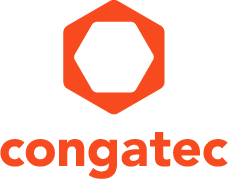 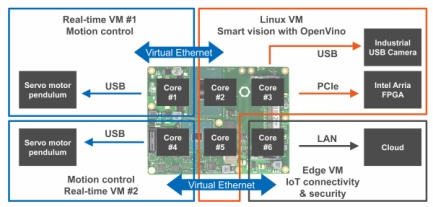 Text and photograph available at: https://www.congatec.com/en/congatec/press-releases.html 
Press releaseIntel、congatec、Real-Time Systems が複数のリアルタイム制御用の産業グレードアプリケーションサーバプラットフォームを共同発表万能な サーバによる産業制御に向けて準備万端整うDeggendorf/Nuremberg, Germany, 26 February 2019  * * *  Intel、congatec、Real-Time Systems の 3 社は、最先端の組込み技術と IoT技術に焦点を当てた国際展示会「Embedded World 2019」でのそれぞれのスタンドで、複数のリアルタイム産業制御に対応した最新の産業グレードアプリケーションサーバプラットフォームのライブデモを披露します。最大 6 つのコア上で決定的動作を超高速に実行する COM Express Type 6 ベースの Intel® Xeon® E2 産業グレードアプリケーションサーバプラットフォームは、スマートビジョン、人工知能 (AI)、ロボット制御などの複数のリアルタイムタスクと非リアルタイムタスクの制御を行うことができます。オプションで IIoT ベースの監視、メンテナンス、管理も行うことができます。この真のマルチタスク能力を有するアプリケーション・レディな産業制御プラットフォームは、Real-Time Systems 社製仮想化ソフトウェア「Real-Time Hypervisor」を利用します。深層学習をベースとする AI アルゴリズムを使った状況把握など、複数のタスクを並行作業することが求められる次世代の視覚ベースの協働ロボット、自動制御、自律走行車を対象としています。「多機能でマルチタスクな産業グレードアプリケーションサーバにはさまざまな用途領域があります」と、congatec のマーケティング担当ディレクター、クリスティアン・エダー (Christian Eder) は説明します。「次世代の産業制御が連携していくにつれて、お互いでリアルタイムにやり取りを行う必要が生じます。視覚ベースの AI を実装する必要性を多くの用途に見い出しています。さらに、さまざまな産業分野の分散型機械の監視に IIoT をベースとしたデータ交換が必要となります。デモを使って、複数のリアルタイム制御に対応した産業グレードアプリケーションサーバプラットフォームがこうした用途にまさに適していることをご覧に入れます。」「作業の集約化の傾向は、製造現場のマシンまで明らかに見られます。」と、Real-Time Systems の CEO、ガード・ラマーズ (Gerd Lammers) が言い添えます。「これらのお客様は、ほぼ汎用的な組み込みハードウェア上のソフトウェアだけで産業用ルーティング、ファイアウォールセキュリティ、VPN 技術などの機能を実行する必要があります。OEM エンジニアがこれらすべての複数のタスクに必要としていることは、リアルタイムハイパーバイザサポートを備えたスマート管理技術 (SMT) に対応したマルチコア産業サーバプラットフォームです。congatec はこのデモに関して見事な仕事をしてくれました。「Embedded World」での展示を非常に多くの産業のお客様が高い関心をもって見学してくれると確信しています。」COM Express Type 6 ベースの Intel® Xeon® E2 産業グレードアプリケーションサーバプラットフォームのデモでは、事前構成された 3 つのアプリケーション・レディな仮想マシンを統合しています。1 台は Basler 社製ビジョンカメラを操作します。Intel® OpenVino® ソフトウェアを介して Linux 上で視覚ベースの物体認識を実行します。また、Refexces 社製 Intel® Arria® 10 FPGA カード上で AI アルゴリズムを実行します。その他 2 つの独立したリアルタイムパーティションは、リアルタイム Linux を実行して、倒立振子の均衡をリアルタイムで制御します。来場者は振子の均衡を崩せるか試せますが、システムが瞬時に反応し、振子の均衡を維持するためにリアルタイムで動作します。複数の仮想マシンをホスティングする単一のサーバプラットフォーム上でのこれらのアプリケーションの独立性とリアルタイム動作を実証するために、振子の均衡を図る仮想化リアルタイムシステムに影響を与えずに Linux パーティションを再起動できます。すべての仮想マシンは Real-Time Systems 社製仮想化ソフトウェア「Real-Time Hypervisor」を介して個別にパーティション化できます。単一の産業グレードアプリケーションサーバプラットフォーム上に統合された、次世代のロボット、機械、産業制御のさまざまなリアルタイムタスクと非リアルタイムタスクに合わせて完全にカスタマイズされたリソースを実現します。congatec AGについて congatec AGはドイツのデッゲンドルフに本社を置くQseven、 COM Express、 SMARC 、SBCやODMサービスなどの産業用コンピュータモジュールの専業メーカです。congatecの製品は、産業用オートメーション、医療、アミューズメント、輸送、通信、計測機器やPOSなどの様々な用途に対応できます。コアな知識や技術ノウハウは、ドライバやBSPのみならずユニークなBIOS機能も含まれています。デザイン・インの段階以降も、製品のライフサイクル・マネジメントを通してサポートを提供いたします。弊社の製品は、現代の品質基準に従ったサービプロバイダのスペシャリストによって製造されています。現在、congatecは台湾、日本、米国、オーストラリア、チェコ共和国と中国に販売拠点があります。詳しくは、 www.congatec.jp へアクセスしてください。* * * Intel and Intel Xeon, OpenVino, and Arria are registered trademarks of Intel Corporation in the U.S. and other countries.Reader enquiries:Press contact:congatec Japan K.K.congatec Japan K.K.Yasuyuki TanakaCrysta LeePhone: +81-3-64359250Phone: +81-3-64359250sales-jp@congatec.com www.congatec.jpcrysta.lee@congatec.comwww.congatec.jp